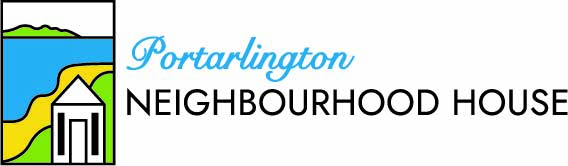 Certificate of Incorporation # A0051152UNomination form for Officer Bearers and Committee members for 2022/23For the 2022 Annual General Meeting of Wednesday 2 November, please submit nominations via email to the Secretary at koldwalk@hotmail.com   Note that all nominations must be proposed and seconded by financial members. All necessary checks will be carried out to ensure that nominations are valid.   Nominations will need to be received by close of business, 5pm, Wednesday 26 October 2022I, ………………………………………………………………………………………………………..………..………….(Print name) accept nomination for the position of  ………..………………………………………………….…….. (Specify position: President, Vice President, Secretary, Treasurer, Committee Member) Signed			…………………………………………………………………………………………  (Print name)(Electronic submission of email is verification of signature)Dated	………………………………………………………………………………Nominated by:		…………………………………….….…………………………………………..…..… (Print name) (Electronic submission of email is verification of signature)Seconded by:		…………………………………….….…………………………………………..…..… (Print name) (Electronic submission of email is verification of signature)All signatories must be financial members of Portarlington Neighbourhood House at the time of the AGM.  If you are not a financial member, please transfer payment to Portarlington Neighbourhood House Inc. BSB 633 000 A/c No133 285 353 using your surname as the reference.  A membership form can be found at www.portnh.org.au. 